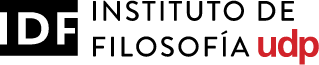 Programa de EstudiosEpistemología(s) feminista(s): Conocimientos situados y figuraciones.Magíster Periodo Académico	: Primer Semestre 2024Créditos		: 6Requisito		: Horario		: lunes, miércoles y jueves 18:30-21:30 hrs.Horario Atención 	  jueves, 12.00 - 13.30Estudiantes		: Profesores		: María Isabel Peña AguadoMail			: maria.pena@udp.clDESCRIPCIÓN.La idea-imagen de figuración aparece en la teoría y epistemología feministas, por una parte, como un recurso para explorar primero una salida a la crisis y el desmantelamiento de las categorías de “mujer” y “femenino”, abandonando un pensamiento binario.  Y, por otra, como búsqueda de un modo diferente y crítico de entender conceptos fuertemente arraigados en la tradición filosófica y epistemológica como el de racionalidad, el de objetividad, el de sujeto cognoscente etc. Conceptos que tanto han contribuido a construir una ‘figura’ universal —y excluyente— del sujeto humano. Las figuraciones, entendidas en palabras de Donna Haraway como “modos de teoría” podrían verse igualmente como imágenes de un método poético de creación de una subjetividad feminista.Con el fin de comprender y poder contextualizar el significado de esa idea-imagen de figuración dedicaremos las dos primeras semanas de curso a conocer los temas, cuestiones y propuestas de las distintas epistemologías feministas.OBJETIVOS.Generales:Conocer los problemas que plantea la epistemología feminista.Metas de la epistemología feminista. Cuestionamiento de las prácticas científicas establecidas.Cuestionamiento del concepto de objetividad. Crítica al concepto de conocimiento universal.Crítica a la práctica científica. Conocer la idea de figuración. Concretos: Cuestionamiento feminista de las prácticas científicas y del concepto de objetividad. El conocimiento como conocimiento situado y encarnado.Postulación de una objetividad femenina.Perpectivismo versus relativismo.Un sujeto cognoscente.Concepto de Figuración.Concepto de „Actor material semiótico“Concepto de “ Onto-Epistem-ology” METODOLOGÍA DE TRABAJO.Número de sesiones: 12 repartidas en 4 semanas.Todos y todas las alumnas y alumnos manejaran las lecturas correspondientes a cada clase, con el fin de que podamos discutir los textos.Los alumnos y alumnas deben preocuparse de tener los textos en clase para facilitar el trabajo conjunto. Los textos deben traerse preferiblemente fotocopiados con el fin de evitar las distracciones que ofrecen los diversos aparatos tecnológicos.La bibliografía es en su mayoría en inglés, por lo que se requiere una disposición para leer en inglés. Los alumnos y las alumnas podrán contactar a la profesora y ayudante (si el curso tuviese) fuera del horario formal de clases por correo electrónico, concertando una hora de tutorías si fuera necesario. Los alumnos y las alumnas escribirán un breve comentario de un tema o pregunta que plantee la profesora cada vez que sean requeridos (ver evaluación). Las fechas de los mismos se darán a conocer en el curso.CONTENIDOS.La primera parte del curso está dedicada a conocer las posiciones “clásicas” de la epistemología (s) feminista (s), para después adentranos en el concepto de figuración de Haraway, así como nuevas propuestas epistemológicas feministas como la de Barad quien postula una vuelta a la materia y un realismo agencial enmarcado en una “onto-epistemo-logía”.EVALUACIÓN. Los y las estudiantes escribirán un ensayo final original de una extensión máxima de 4000 palabras (Times Roman 12 de espacio sencillo). El ensayo final se entregará en formato Word quince días después de la finalización del curso.Igualmente, los alumnos y las alumnas expondrán un texto, o/y escribirán un breve comentario de un tema o pregunta que plantee la profesora, siempre que sean requeridos.  Tanto la asistencia regular como la participación activa y preparada en las discusiones de los textos contribuirán positivamente a la evaluación y a la nota final.Pauta de Evaluación Ensayo FinalNota muy importante: Si bien la distribución de las notas, según los tres apartados expuestos, contribuirá a la nota final del curso, este solo se considerará aprobado si la nota del ensayo final supera la nota de 4,0CRONOGRAMA DE TRABAJO Lunes 18.03.2024	Cátedra DottiMiércoles 20.03.2024 	Organización del curso Tema: Epistemología(s) feminista(s):Breve introducción a cargo de la profesora.Lecturas: 1. Code, L. “Feminist Epistemology”, 375-380.2. Alcoff, L. & Potter, E. “When Feminisms Intersect Epistemology”, 1-14.Jueves 21.03.2024 	Tema: ¿Un sujeto cognoscente neutral?Lectura: Code, L. (1991), “Ist the Sex of the Knower Epistemologically Significant. “, 1-25.Complementaria: Code, L. (1993), “Taking Subjectivity into Account” 15-48.Lunes 25.03.2024	Tema: Un empirismo feminista Lecturas:Longino, H. (1993), “Subjects, Power and Knowledge: Description and Prescription in Feminist Philosophie of Science”, 101-120.Hankinson Nelson, L. (1993),  “Epistemological Communities” , 121-159.Complementaria: Longino, H. (1992), “Taking Gender Seriously in Philosophy of Science.”, 333-340. Miércoles 27.03.2024	Tema: Feminismo, ciencia y método científico. Lecturas: Keller, E. F. (1982), “Feminism and Science”, 589-602.Harding, S. (1998), “¿Existe un método feminista?”, 9-34. Complementaria: Keller, E. F. (1998), “Gender and Science”, 187-206.Jueves 28.03.2024	Tema: La epistemología la perspectiva parcial (I)Lecturas:Hartsock, N. (1998) “The Feminist Standpoint: Developing the Ground for a Specifically Feminist Historical Materialism” , 143-178.Complementaria: Hartsock, N. (1998) “The Feminist Standpoint Revisited”, 285-311.Lunes 01.04.2024 	Tema: La epistemología la perspectiva parcial (II)Lectura:Harding, S. (1993), “Rethinking Standpoint Epistemology: What Is «Strong Objectivity»”, 49-82.Miércoles 03.04.2024 	Tema: La epistemología la perspectiva parcial (III)Lectura:Haraway, D.: “Conocimientos situados: la cuestión científica en el feminismo y el privilegio de la perspectiva parcial”, 313-346.Jueves 04.04.2024	Tema:Figuras y Figuraciones               Lectura:Haraway, D. (2004), “Ecce homo, ain't (ar'n't) i a woman, and inappropriate/d others: the human in a post-humanist landscape”, 47-61. Lunes 08.04.2024	Tema: Materialismo y Epistemología Lectura: Barad, K. (2018), “Posthumanist Performativity: Toward an Understanding of How Matter Comes to Matter”, 223-239. 
 Miércoles 10.04.2024 	Tema: Epistemología decolonial a cargo de la profesora Ángela Boitano.Lectura: Se dará a conocer a lo largo del curso.  Jueves 11.04.2024 	Recapitulación, conclusiones, y propuestas de ensayo. NORMAS ADMINISTRATIVAS Y PEDAGÓGICAS DEL CURSO.1. ASISTENCIA: El porcentaje mínimo de asistencia para el curso es de 83%. (10 sesiones)2. SOBRE LA NO ENTREGA DE EVALUACIONES: Para el caso de las evaluaciones no entregadas,  el profesor decidirá un criterio que considere adecuado pero, una vez  señalado en su syllabus, debe ser consistente y mantenerlo.En caso de que los/las docentes acepten certificados médicos para justificar la no entrega de una evaluación, éstos serán recibidos por la coordinadora académica  sólo hasta una semana después de la fecha del plazo de entrega, y será responsabilidad del estudiante su hacerla llegar dentro del plazo indicado. Existirá una nota “P” (Pendiente), calificación que se aplicará al estudiante que, por motivos justificados o por razones de fuerza mayor debidamente acreditadas, no haya podido cumplir con las evaluaciones finales del curso o actividad en que se ha inscrito. Dicha calificación permitirá al estudiante inscribirse en cursos para los cuales constituye requisito aquel cuya calificación hubiere quedado pendiente.La nota “P” (Pendiente) deberá ser autorizada por el Comité Académico de Magíster o, en su defecto, el Director del programa, debiendo el académico responsable del curso o actividad fijar al estudiante las exigencias que deberá cumplir para obtener la calificación definitiva.Si el estudiante no diere cumplimiento a lo señalado anteriormente, en el plazo que se fije que no podrá ser superior a 1 semestre, será calificado en el respectivo ramo, con nota final uno (1.0). Ver en http://www.udp.cl/usuarios/reglamentoudp/estudiantepostgrado.htm3. INTEGRIDAD académica: El Reglamento del Estudiante de Postgrado (articulo 13) establece severas sanciones para casos de plagio, copia, falsificación y uso indebido de documentos, que van desde la nota mínima en la evaluación hasta la expulsión de la Universidad. Disponible en: http://www.udp.cl/usuarios/reglamentoudp/estudiantepostgrado.htmPara las citas y referencias bibliográficas, el Instituto sugiere utilizar el formato Chicago Manual Style para Humanidades. En la Base de datos EBSCO (http://support.ebsco.com/help/index.php?help_id=36), podrán encontrar éste y otros formatos de citación. Adicionalmente, se sugiere revisar el Chicago-Style Citation Quick Guide, donde se detalla con claridad el uso del formato de Chicago: http://www.chicagomanualofstyle.org/tools_citationguide.htmlBIBLIOGRAFÍA.PrincipalAlcoff, L. & Potter, E. “When Feminisms Intersect Epistemology”, Alcoff, L. & Potter, E., Feminist Epistemologies, New York/London, Routledge, pp. 1-14.Barad, K. (2018), “Posthumanist Performativity: Toward an Understanding of How Matter Comes to Matter”, en Åsberg, C. & Braidotti, R. (eds.), A Feminist Companion to the Posthumanities. Cham: Springer International,pp. 223-240. Code, L. “Feminist Epistemology”, 375-380.----- (1991), “Ist the Sex of the Knower Epistemologically Significant. “, en: Code, L. What Can She Know? Feminist Theory and the Construction of Knowledge, Ithaca/London, Cornell University Press, pp. 1-25.----- (1993), “Taking Subjectivity into Account”, en:  Alcoff, L. & Potter, E., Feminist Epistemologies, New York/London, Routledge, pp. 15-48.Hankinson Nelson, L. (1993),  “Epistemological Communities” , en:  Alcoff, L. & Potter, E., Feminist Epistemologies, New York/London, Routledge, pp.121-159.Haraway, D. (1995), “Conocimientos situados: La cuestión científica en el feminismo y el privilegio de la perspectiva parcial “, en Ciencia, Cyborgs y mujeres. La reinvención de la naturaleza. Madrid: Cátedra, , pp. 313-346.----- (2004), “Ecce homo, ain't (ar'n't) i a woman, and inappropriate/d others: the human in a post-humanist landscape” en: Haraway,D. The Haraway Reader, New York/London, Routledge, pp. 47-61.Harding, S. (1998), “¿Existe un método feminista?”, en: Bartra, E. (compiladora), Debates en torno a una metodología feminista, México, Universidad Autónoma Metropolitana.  Hartsock, N. (2019) “The Feminist Standpoint: Developing the Ground for a Specifically Feminist Historical Materialism”, en: The Feminist Standpoint Revisited and Other Essays, London/New York, Routledge.Keller, E. F. (1982), “Feminism and Science”, en: Signs, vol.7, nº 3, pp. 589-602.----- (1998), “Gender and Science”, en: Harding, S. & Hintikka, M. (eds.) (1998; 2014), Discovering Reality. Feminist Perspectives on Epistemology, Metaphysics, Methodology, and Philosophy of Science, New York, Kluwer Academic Publishers, pp. 187-206.Longino, H. (1993), “Subjects, Power and Knowledge: Description and Prescription in Feminist Philosophie of Science”, en: Alcoff, L.& Potter, E. (eds.), Feminist Epistemologies, New York, London, Routledge, pp. 101-120.----- (1992), “Taking Gender Seriously in Philosophy of Science.”, en: Proceedings of the Biennial Meeting of the Philosophy of Science Association, 1992, Vol. 1992, Volume Two: Symposia and Invited Papers (1992), pp. 333- 340. Complementaria:Alana Ashton, N.& Mckenna, R. (2020),  “Situating Feminist Epistemology”, en:  Episteme, 17, 1, pp. 28–47.Alaimo, S. “Material Feminism in the Anthropocene”, en Åsberg, C. & Braidotti, R. (eds.), A Feminist Companion to the Posthumanities. Cham: Springer International, 2018, pp. 45-55.Alcoff, L.& Potter, E. (eds.) (1993), Feminist Epistemologies, New York, London, Routledge. Braidotti, R. (2019), Posthuman Knowledge. Cambridge: Polity Press.Code, L. (2014) “Ignorance, Injustice and the Politics of Knowledge”, Australian Feminist Studies, 29:80, pp. 148-160.Crasnow,S. (1993), “Can Science be Objective? Longino´s Science as Social Knowledge”, en: Hypatia vol. 8, no. 3, pp. 194-201.Engqvist, T. (2022), The Bias Paradoz: Are Standpoint Epistemologies Sel-contradictory?, en: Episteme, 19, pp. 231-246.Ferrando, F. (2019) “From New Materialism to Object-Oriented Ontology” en, Philosophical Posthumanism, London, Bloomsbury Academic, pp. 158-165.Grasswick, H. (ed.) (2011), Feminist Epistemology and Philosophy of Science. Power in Knowledge, London/New York, Springer.Harding, S. & Hintikka, M. (eds.) (1998; 2014), Discovering Reality. Feminist Perspectives on Epistemology, Metaphysics, Methodology, and Philosophy of Science, New York, Kluwer Academic Publishers.Hartsock, N. (2019) “The Feminist Standpoint Revisited”, en: The Feminist Standpoint Revisited and Other Essays, London/New York, Routledge.Jenkins, K. (2014)  “That’s not philosophy’: feminism, academia and the double bind” , en: Journal of Gender Studies, 2014, Vol. 23, No. 3, 262–274.Longino, H. E., (1990), Science as Social Knowledge. Values and Objectivity in Scientific Inquiry, New Jersey, Priceton.Wigginton, B. & Lafrance, M. (2019), “Learning critical feminist research: A brief introduction to feminist epistemologies and methodologies”, en: Feminism & Psychology, 0(0), pp. 1-17.ÍtemPuntaje MáximoPuntaje base1,0Aspectos formales: redacción, ortografía, referencias bibliográficas, uso riguroso de lenguaje y conceptos0,5Planteamiento claro del propósito y argumento principal del ensayo1,0Desarrollo adecuado, sistemático, consistente y en profundidad del argumento propuesto2,0Conclusiones y desarrollo reflexivo y de punto de vista propio1,0Uso adecuado y discusión sistemática de bibliografía mínima1,0Integración de bibliografía secundaria relevante a la pregunta del ensayo0,5NOTATrabajo escrito vale el 60%Participación y trabajos de control: 30% Asistencia y participación en clase: 10% 7,0